Fractions in Word Problems Practice Problems                 Name____________Practicel. A recipe calls for cups of flour. If the baker wishes to make the cake 4 times as large as the original recipe, how many cups of flour should she use?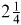 2. A inch bolt is placed through a piece of wood that is inches thick. How much of the bolt is extending out?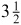 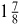 3. In order to make a support beam, a carpenter nails together a piece of wood that is inches thick with a piece of wood that is inches thick. How thick is the support?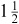 4. A sign is to be inches wide. How many signs can be cut from a piece of card stock that is inches wide?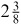 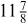 5. A person decided to buy an automobile that costs $19,500 with paid in cash and the balance paid in 12 monthly installments. How much is the down payment and each monthly payment?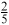 Stan drove miles from home to work. He decided to go out for lunch and drove miles each way to the local delicatessen. After work, he drove mile to stop at the cleaners and then drove miles home. How many miles did he drive in total?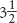 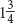 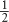 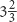 An outside wall consists of inch of drywall, inches of insulation, inch of wall sheathing, and 1 inch of siding. How thick is the entire wall, in inches?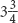 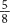 One leg of a table is of an inch too short. If a stack of 500 pieces of paper stands two inches tall, how many pieces of paper will it take to level out the table?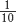 The length of a page in a particular book is 8 inches. The top and bottom margins are both inch. How long is the page inside the margins, in inches?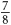 A rope is cut in half and is discarded. From the remaining half, is cut off and discarded. What fraction of the original rope is left?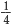 The Boston Marathon is miles long. At Heartbreak Hill, miles into the race, how many miles remain?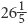 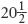 Howard bought 10,000 shares of VBI stock at and sold it two weeks later at . How much of a profit did Howard realize from his stock trades, excluding commissions?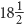 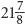 A window is 50 inches tall. To make curtains, Anya will need two more feet of fabric than the height of the window. How many yards of fabric will she need?Bob was inches tall on his 18th birthday. When he was born, he was only inches long. How many inches did he grow in 18 years?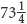 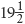 Richard needs 12 pounds of fertilizer but has only pounds. How many more pounds of fertilizer does he need?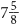 A certain test is scored by adding 1 point for each correct answer and subtracting of a point for each incorrect answer. If Jan answered 31 questions correctly and 9 questions incorrectly, what was her score?A computer can burn a CD times faster than it would take to play the music. How long will it take to burn 85 minutes of music?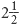 A car's gas tank holds gallons. How many gallons of gasoline are left in the tank when it is full?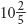 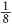 Four friends evenly split pounds of cookies. How many pounds of cookies does each get?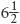 How many -pound chunks of cheese can be cut from a single 20-pound piece of cheese?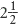 Each frame of a cartoon is shown for of a second. How many frames are there in a cartoon that is seconds long?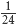 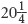 A painting is feet tall. To hang it properly, a wire must be attached exactly of the way down from the top. How many inches from the top should the wire be attached?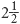 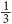 Julio earns $14 an hour. When he works more than hours a day, he gets overtime pay of times his regular hourly wage for the extra hours. How much did he earn for working 10 hours in one day?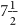 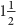 Jodi earned $22.75 for working hours. What was her hourly wage?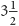 A recipe for chocolate chip cookies calls for cups of flour. How many cups of flour are needed to make only half the recipe?Of a journey, of the distance was covered on a plane and by driving. If, for the rest of the trip, five miles was spent walking, how many miles was the total journey?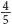 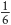 Mary Jane typed pages of her paper in of an hour. At this rate, how many pages can she expect to type in six hours?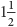 Bobby is barbecuing -pound hamburgers for a picnic. Five of his guests will each eat two hamburgers, while he and one other guest will each eat three hamburgers. How many pounds of hamburger meat should Bobby purchase?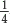 Juanita can run miles per hour. If she runs for hours, how far will she run, in miles?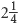 